III. osnovna škola Bjelovar,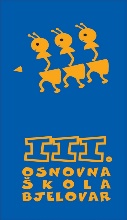 Tome Bakača 11d, 43000 Bjelovartel: 246-610;  246-510; fax: 221-545http://www.os-treca-bj.skole.hr/e-mail: ured@os-treca-bj.skole.hrKlasa: 112-01/22-01/3Urbroj: 2103-36-01-21-13U Bjelovaru, 3. studenog 2022. godineOBAVIJEST KANDIDATIMA PRIJAVLJENIM NA RADNO MJESTO KUHAR/ICA, TEMELJEM NATJEČAJA OBJAVLJENOG NA WEB STRANICI III. OSNOVNE ŠKOLE BJELOVAR I HRVATSKOG ZAVODA ZA ZAPOŠLJAVANJE OD 7. LISTOPADA 2022. GODINEŠkolski odbor III. osnovne škole Bjelovar na sjednici održanoj dana 3. studenog 2022. godine dao je prethodnu suglasnost na zapošljavanje na radno mjesto kuhar/ica za Katicu Gazdić.							Ravnateljica							Goranka Preskočil, mag.prim.educ.